Муниципальное бюджетное общеобразовательное учреждение«Гимназия №1 им. Н.М.Пржевальского» города Смоленска«Творческий учитель – 2019»Разработка нестандартного урока начальной школы. Урок-путешествие по теме:«Auf Reisen»Автор работы:Оганисян Ульяна Леонидовнател.: 8-906-668-30-39e-mail: ulia078910@rambler.ru2019 годКраткая аннотация работыИностранный язык – один из важных и относительно новых предметов в системе подготовки современного младшего школьника в условиях поликультурного и полиязычного мира. При изучении немецкого языка дети сталкиваются с такой проблемой как несовпадение грамматического материала в иностранном языке и родном. Многие темы в немецком языке опережают подачу материала в русском языке. Это несовпадение затрудняет учебную деятельность. Заинтересованность обучающихся на начальном этапе, как правило, является очень высокой, и перед учителем стоит задача поддержания её путем широкого привлечения новейших средств и актуального дополнительного материала.  Целью данного урока является формирование элементарной коммуникативной компетенции младшего школьника на доступном для него уровне в основных видах речевой деятельности: аудировании, говорении, чтении и письме по технологии «Обучение по станциям» с использованием современных гаджетов, так как они вызывают у детей повышенный интерес и мотивируют обучающихся на активную деятельность на уроке.  Достижению поставленной цели будут способствовать: -   учёт возрастных и психофизиологических  особенностей  обучающихся младших классов;-   использование методов и средств обучения с применением современных гаджетов   для стимулирования эмоционального отношения, волевого усилия,   интереса и   потребности в познавательной самостоятельности обучающихся;- смена деятельности, проведение  физкультминутки и игровые  технологии.Технологическая карта урокаАвтор: Оганисян Ульяна Леонидовна, учитель немецкого языкаГород: СмоленскОбразовательное учреждение: МБОУ «Гимназия №1 имени Н.М.Пржевальского»Учебный предмет:  иностранный язык (немецкий)Класс: 2Автор и название УМК: О.К. Сахарова, К. Цойнер „Wunderkinder PLUS  2“Тема урока:  „Auf  Reisen“Тип урока: Обобщение и систематизация полученных знаний и умений с использованием современных гаджетов.Цель урока: формирование элементарной компетенции младшего школьника через обобщение знаний по теме «Auf Reisen»Планируемые результаты:Личностные:развитие самостоятельности и мотивов учебной деятельности; развитие навыков сотрудничества;формирование эстетических потребностей, ценностей и чувств; осознание роли иностранного языка как средства межкультурного общения;развитие личностных качеств младшего школьника, его внимания, мышления, памяти и воображения в ходе овладения языковым материалом;общее представление о мире как многоязычном и поликультурном сообществе; Метапредметные:развитие коммуникативных способностей школьника, умения выбирать адекватные языковые и речевые средства для успешного решения элементарной  коммуникативной задачи; расширение общего лингвистического кругозора младшего школьника; освоение способов решения проблем поискового характера;развитие познавательной, эмоциональной и волевой сфер младшего школьника; формирование мотивации к изучению иностранного языка;  умение понимать причины успеха/неуспеха учебной деятельности и способность конструктивно действовать даже в ситуациях неуспеха; освоение начальных форм рефлексии (самоконтроля, самоанализа, саморегуляции, самооценки); умение осознанно строить речевое высказывание в соответствии с задачами коммуникации и составлять тексты в устной форме; готовность слушать собеседника и вести диалог; определение общей цели и путей ее достижения; умение договариваться о распределении функций и ролей в совместной деятельности; осуществлять взаимный контроль в совместной деятельности, адекватно оценивать собственное поведение и поведение окружающих;Предметные:вести элементарный этикетный диалог в ограниченном круге типичных ситуаций общения, диалог- расспрос (вопрос-ответ) и диалог – побуждение к действию; уметь на элементарном уровне рассказывать о себе; описывать предмет, картинку; кратко охарактеризовать предмет;понимать на слух речь учителя и одноклассников; основное содержание небольших доступных текстов в аудиозаписи, построенных на изученном языковом материале;читать вслух небольшие тексты, построенные на изученном языковом материале, соблюдая правила чтения и нужную интонацию;владеть техникой письма;писать с опорой на образец короткое личное письмоЛексический материал для повторения:  reisen, eine Reise machen, tragen, das Kleid, die Hose, das Hemd, die Schuhe, das T-Shirt, der Hut, der Koffer, die Ferien, der Urlaub, regnen, scheinen, die Sonne, kalt, warm, kühlГрамматический материал: спряжение сильных глаголов,  склонение неопределённого артикля,  порядок слов в простом вопросительном и повествовательном предложениях:      . / .                               ? /   ?                                                                                                                                                                                                 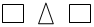 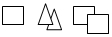 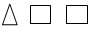 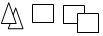 Методы обучения:словесные,   наглядные,   практические,   поисковые,    объяснительно-демонстративный. Принципы  обученияПринцип активности.Принцип наглядности                                                                                                                               Принципы доступности и посильности. Принцип дифференцированного подхода.Принцип коммуникативной направленности.                                                                                                                                                                       Методы контроля:Устный    Письменный    Самоконтроль.Приемы опроса                                                                                                                                                   Устный фронтальный, индивидуальный, парныйС опорой на схемуВ процессе беседыПисьменныйДифференцированный Технологии Обучение по станциямИКТЛичностно-деятельностно коммуникативнаяЗдоровьесберегающиеИгровой деятельностиМежпредметные связи: русский язык, литературное чтение, окружающий мир, информатика   Ресурсы:   ноутбук с подключением к Wi-Fi,  проектор, колонки, смартфон, чемодан,  доска, грамматические схемы предложений,  карта Германии,  карточки с заданиями, рабочая тетрадь «А», учебник 2 часть, смайлики для проведения рефлексии, предметные картинки с изображением детей.Ход урокаПодводя итог проделанной работе, следует отметить, что факторами, способствующими формированию познавательных мотивов, явилось: -   учёт возрастных и психофизиологических  особенностей  обучающихся младших классов. -   использование методов и современных цифровых средств  обучения для стимулирования эмоционального отношения, волевого усилия,   интереса и   потребности в познавательной самостоятельности обучающихся.- смена деятельности, проведение  физкультминутки и игровые  технологии  способствовали повышению   работоспособности учеников и снижению утомляемости на уроке.Список литературы: Захарова О.Л. Вундеркинды Плюс. Немецкий язык. Книга для учителя. 2 класс: пособие для общеобразовательных организаций и шк. с углуб. изучением немецкого языка / О. Л. Захарова. – М.: Просвещение, 2017. – с. – (Вундеркинды Плюс)Сазонова М.А. Обучение по станциям: знакомство с немецкими праздниками / М. А. Сазонова // Иностранные языки в школе. 2008. № 4. 57 – 62 с.Коноплева Т.Г. Весёлый немецкий. – Ростов н/Д: Феникс, 2008.Поспелов. А. Изучаем немецкий легко и весело. СПб.: Издательский Дом «Литература», 200912 стимулов к изучению немецкого языка // Иностранные языки. 2012.– №3.– С. 20-21.Christiane Lemcke und Lutz Rohrmann. Grammatik. Intensivtrainer A1. Langenscheidt, 2006. Christiane Lemcke, Lutz Rohrmann, Theo Scherling. Berliner Platz 1. Neu. Deutsch im Alltag. Lehr- und Arbeitsbuch. Langenscheidt, 2010. DE/URL:  https://www.youtube.com/watch?time_continue=2&v=NhuPdvcCXW4  (дата обращения 08.11.2019).Этапы урокаСодержание учебного материала.  Деятельность учителя Деятель-ность учащихся ФОУДФормирование УУДВременной промежуток1. Организа-ционный момент МотивацияAnfang der StundeУчитель приветствует обучающихся.                                                                                         – Schönen guten Morgen, liebe Schülerinnen und Schüler!                                                                                                                                            - Wer fehlt heute? Sind alle da?                                                                                                                       - Wie geht es dir?                                                                                                                      - Freut mich! Also, beginnen wir!Приветству-ют учителя, проверяют свою готовность к уроку, отвечают на вопросы преподавате-ля.Регулятивные:умение организовывать свою деятельность.Фронтальный  и индивидуальный опрос1 мин2. Введение в тему урокаСоздание проблем-ной ситуации,  формулиро-вание проблемыLiebe Mädchen und Jungs, was seht ihr  am Tisch?Was ist das?(Учитель показывает на чемодан, открывает его и показывает находящиеся в нём вещи: паспорт, одежду, обувь)Wie heißt das Thema?  Ja, richtig!Wollen wir heute eine kleine Reise machen! Seht bitte an die Tafel! Da seht ihr eine Landkarte von Deutschland. Wir besuchen heute 4 deutsche Städte: Berlin, Dresden, München und Köln.(Учитель стоит у карты Германии, показывая направление пути.)Дети анализируют и синтезируют, планируют свою работу, самостоятель-но формули-руют тему, развивают речь, мышление.Карта: https://cloud.mail.ru/public/5vFJ/348fhJhJ4Регулятивные: умение определять тему, проблему в деятельности, выдвигать версии. Коммуникатив-ные: планировать учебные действия с учителем.  Личностные: развивать самостоятель-ность и навыки сотрудничестваПознаватель-ные: логические действия - анализ объектов с целью выделения признаков.2 мин3.Фонети-ческая зарядкаMund-gymnastik Und jetzt sprecht mir nach!Reise - die Reise- eine Reise, machen, fahren, Berlin, nach Berlin, Dresden, nach Dresden, München, nach München, Köln, nach Köln, tragen, der Koffer, der Pass, der Urlaub, das Kleid - ein Kleid, die Hose - eine Hose, kurze Hose, die Schorts, das T-Shirt - ein T-Shirt, das Hemd - ein Hemd, das Handy - die Handys, der Schuh-die Schuhe   (Учитель произносит слова и внимательно слушает учащихся, при необходимости просит произнести правильно слово индивидуально) Дети произносят все слова немецкого языка, усваивают ритмику фраз, ударение. Личностные: умение организовывать себя на выполнение поставленной задачи.                    Коммуникатив-ные: умение произносить правильно немецкие слова и воспринимать их на слух  Работа хоромИндивидуаль-ный опрос3 мин4. Речевая зарядкаRede-gymnastikWollen wir das Gedicht anhören und vorlesen!Macht eure Lehrbücher auf! Seite 64 Übung 14.  Passt bitte auf! Wir beginnen jetzt!Wer kann das Gedicht übersetzen?Danke!Jetzt bitte alle im Chor!Schön! Danke!(Весь класс прослушивает стихотворение, несколько человек переводят. После этого дети произносят хором вслух и по желанию несколько человек из группы индивидуально)Gut gemacht! Klasse!Обучающие-ся                      активизируюют изученный лексический материал;                          закрепляют в памяти лексические единицы, граммати-ческие структуры и речевые обороты, которые ещё недостаточно прочно усвоены в процессе обучения.  Личностные: развитие навыков сотрудничества со взрослыми и сверстниками в разных ситуациях.  Познаватель-ные: умение выполнять задания по усвоенному образцу.  Коммуникативные: умение слушать и слышать,   проявлять толерантность  Регулятивные: оценка – выделение и осознание учащимися того, что уже усвоено, осознание уровня и качества усвоения.Работа хоромИндивидуаль-ный опрос3 мин5. Основной этапПовторе-ние и обобщение для активного усвоения знаний Wollen wir unsere Reise beginnen! Wir fahren nach _____.Ja, richtig, nach Berlin.(Учитель указывает на карте на Берлин, учащиеся стараются продолжить предложение. Звучит музыка (аудиофайл «Zug» https://cloud.mail.ru/public/2NmM/5mXTEZ6L2))Liebe Schüler, wir sehen jetzt ein Video an! Dann bekommt ihr von mir ein Arbeitsblatt und markiert die Antworten. Ist alles klar? Gut!(Учитель включает видео „Urlaub, Ferien, Reisen“. Смотреть 1 минута 57 секунд. Ссылка: https://www.youtube.com/watch?time_continue=2&v=NhuPdvcCXW4 После просмотра ученики получают задание по видео „Aufgabe zum Video“ и отмечают ответы в течение 1 минуты)Ihr bekommt ein Arbeitsblatt. Kreuzt an! Was ist richtig? Ihr habt eine Minute Zeit!Seid ihr fertig?Tauscht bitte die Blätter aus! Wir kontrollieren die Aufgabe. Eins -c , zwei -b, drei-c, vier-a, fünf -a, sechs-b. (Обмениваются листочками и проверяют друг друга) Danke! Ihr arbeitet fleißig! Дети активно используют в своей речевой практике изученную лексику, отвечают на вопросы учителя.Класс воспринима-ет речь учителя и отвечает на его вопрос.Обучающие-ся отвечают на вопросы в полученном листе.  Реагируют на вопрос учителя.Задание по видео: https://cloud.mail.ru/public/4EpP/2RcYfQxE3 Познаватель-ные:    поиск и выделение необходимой информации;        общеучебные умения структурировать знания, контроль и оценка процесса и результатов деятельности. Личностные: личностное самоопределе-ние. Коммуникативные: планирование учебного сотрудничества, анализ, сравнение, синтез. Регулятивные: контроль и оценка прогнозирова-ния (при анализе учебного действия).Работа в парах7 мин Wir fahren weiter. Unsere nächste Station heißt _________. (Звучит аудиофайл «Zug». Учитель указкой наводит на следующий город Dresden)Ja, richtig! Das ist die Stadt  Dresden. Auf uns  wartet  das Verb „FAHREN“.Wollen wir ein bisschen spielen. Ich nenne das Pronomen, gebe den Ball, der Schüler bekommt den Ball und nennt die richtige Form von «FAHREN». Ist die Aufgabe klar?(Учитель называет любое личное местоимение, ученик к этому местоимению соответствующую форму глагола)Gut gemacht! Danke! Macht so weiter!-а	      Ученики стараются продолжить ответ.     Тот, кто получает мяч, называет соответству-ющую форму глагола.  Устный фронтальный опрос3 мин6.Динамичес-кая пауза  Sportpause Wollen wir uns erholen. Steht auf! Kommt zu mir! Wir bilden einen Kreis. Jetzt bitte nach rechts biegen. Unsere Sportpause heißt „Wettermassage“. Ich nenne die Person. Die Person kündigt das Wetter an: «Es regnet, es hagelt, es schneit, es ist warm, es ist kalt, es ist windig». Sie sollen das Wetter auf dem Rücken des Schülers/ der Schülerin mit den Händen darstellen. Ist alles klar?Schön! Eine kleine Pause ist klasse! Setzt euch bitte!Дети образуют круг, поворачива-ются вправо, таким образом, стоят спиной к своему одноклассни-ку.  Идут в одну сторону, затем в другую, изображая погоду.Личностные: формирование установки на безопасный, здоровый образ жизни, наличие мотивации к творческому труду. Познаватель-ные:  развитие слухового внимания, воображения.   Групповая форма работы        2 мин7. Повторе-ние и обобщение для активного усвоения знаний  Wir fahren weiter. Die Stadt Nummer 3 ist ______.(Звучит аудиофайл «Zug». Учитель наводит указкой на карту, ожидая ответа от учеников)Ja, richtig! Das ist München.Und ihr bekommt eine neue Aufgabe. Wir hören jetzt das Wetter. Ihr bekommt von mir kleine Blätter. Markiert bitte richtige Antworten. (Учитель раздаёт листочки с заданием «Wetter» https://cloud.mail.ru/public/52HZ/jhnh3LRwB  и включает аудиофайл «Wetter» https://cloud.mail.ru/public/QTzu/244hZN8mT )Was ist richtig? Wollen wir prüfen! Bitte Nummer eins –b, zwei-a, drei –b, vier - b …(Учитель указывает на учащегося, называет ученика/ ученицу)Gut gemacht! Kleine Profis!Meine Lieben, das Wetter ist warm. Die Sonne scheint. Was tragen die Kinder. Seht bitte an die Tafel! Was trägt der Junge? Was trägt das Mädchen?(Учитель показывает на картинку мальчика «Junge» https://cloud.mail.ru/public/4MWd/4zwB6iVfs и девочки «Mädchen» https://cloud.mail.ru/public/3w5W/qNY65q7Jr )Macht eure Hefte auf und schreibt das Datum! Bitte schneller!Schreibt die Sätze ins Heft! Ihr habt 2 Minuten.Wir kontrollieren die Sätze. _______, übersetz’ bitte den Satz!(Учитель указывает/ называет ученика)Nicht schlecht! Danke!Обучающие-ся следуют за учителем и называют 3-ий город.Ученики слушают запись, отмечают ответы.  Ученик называет/читает выбранный ответ.Класс выполняет просьбы учителя, открывая тетрадь и записывая дату.Задача обучающих-ся правильно построить предложения Дети подбирают к картинкам  пройденные  слова по теме «Одежда», чтобы сказать, во что одеты мальчик и девочка.Ученики записывают, как охарак-теризовать каждого. Обучающиеся переводят с русского языка на немецкий.Коммуникативные: планирование учебного сотрудничества. Познаватель-ные:                             - поиск и выделение необходимой информации;  - смысловое чтение;                          - построение логической цепи рассуждения.Индивидуаль-ная форма организации учебной деятельности9 мин8.Этап   закрепле-ния получен-ных  знаний Wir besuchen die nächste Stadt. Wie heißt diese Stadt? Ja, richtig! Das ist Köln!(Аудиофайл «Zug». Учитель указывает на название городаю)  Nehmt bitte eure Handys heraus! Ihr bekommt jetzt von mir unsere letzte Aufgabe. Schaltet bitte Handys ein! Ich gebe euch einen Kode. Wir haben ein spezielles Programm. Wir können damit arbeiten.Was sehen wir? Einen Text https://cloud.mail.ru/public/4V61/5jHLagA42? Fehlen einige Wörter? Finden wir bitte diese Wörter! In euren Heften schreibt bitte die Postkarten an eure Eltern! (Во время изучения темы «Auf Reisen» учащиеся научились писать открытки.  Данное задание было закодировано с помощью программы QR-Код, которая установлена в смартфонах учащихся. С помощью этой программы обучающиеся пытаются воспроизвести открытку родителям, вспоминая посещённые города, необходимую лексику. В  игровой форме  учитель погружает учащихся  в заключительный этап урока.  Сообщение  о кодовом номере   – вызывает интерес у  учащихся,  мотивацию  к дальнейшей активной работе. Игровая технология используется с учётом возрастных особенностей  учащихся, так как игровая деятельность является ведущей для детей данного возраста. Учитель выводит текст на проектор «QR-текст».)Wollen wir eine Postkarte vorlesen.(Учитель просит одного ученика прочитать вслух открытку)Дети отвечают на вопрос учителя. Осознанно понимают  изученный материал,  происходит развитие мыслитель-ных процессов, активизируется познаватель-ная деятельностьОбучающие-ся пишут в тетради открытку родителям, используя полученное заданиеУченик читает вслух открыткуРегулятивные:  контроль и коррекция в форме сравнения способа действия и его результата с заданным эталоном. Познаватель-ные:   умение осознанно и произвольно строить высказывания.10 мин9.РефлексияLiebe Schüler, was haben wir heute in der Stunde gemacht?Wie war das Thema der Stunde?Ребята, продолжите предложения, которые                                                                             вы видите на слайде https://cloud.mail.ru/public/2n6j/5utdKs4ad  :                                                                                                                  На уроке я узнал (а)…                                                                                                                             На уроке я понял (а)…                                                                                                                    На уроке я научился (лась)…                                                                                                                 Мне было интересно…                                                                                                                       На уроке я не понял(а)…   А теперь попробуем оценить наши достижения. Выберите понравившийся вам смайл и прикрепите на доску!                                                                                                                                                                                                                                 (Используя  рефлексию с помощью смайликов  учитель  отслеживает,  насколько психологически комфортно чувствовали себя на уроке дети, было ли им интересно)Обучающие-ся  отвечают на вопросы учителя. Они оценивают уровень по-нимания изученного  материала, высказывают  собственную  позицию, соотносят с мнениями.Ученики выбирают смайл и прикрепляют на доску. https://cloud.mail.ru/public/4avT/4vTiWDNan Коммуникативные:                  - умение выражать свои мысли;                                                  - оценивание качества своей и общей учебной деятельности.                           Познаватель-ные: оценка процессов и результатов деятельности.  Регулятивные:   прогнозирова-ние.3 мин10. Объясне-ние домашнего заданияHausaufga-beMacht eure Hausaufgabenhefte auf!  Wir schreiben jetzt die Hausaufgabe. Ihr schreibt zu Hause noch eine Rostkarte. Ich gebe euch die Aufgabe nach dem Wunsch.Die 1-te Aufgabe ist mit Lücken. (Карточка_1_2 https://cloud.mail.ru/public/kNkM/2xthtVhZm )Die 2-te Postkarte schreibt ihr einfach ins Heft. Sie ist ohne Lücken. Wählt bitte eine Postkarte! (Карточка_1_2) -Die Noten für die Arbeit im Unterricht: …- Ist alles klar? Steht auf! Vielen Dank für eine sehr gute Arbeit im Unterricht! Einen herrlichen Tag! Auf Wiedersehen, Schüler!Обучающие-ся записывают задание в дневник, выбирают карточку, слушают рекоменда-ции учителя.                  Д\з помогает школьникам овладеть главным образом  графикой, техникой чтения и письма.Ученики встают, прощаются с учителем.Познаватель-ные:                умение структурировать знания;                                      Регулятивные:                                 - волевая саморегуляция;             - осознание того, что уже усвоено и что ещё подлежит усвоению.Дифференциро-ванный подход2 мин